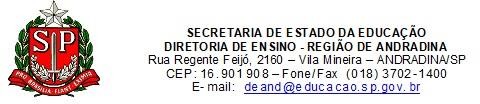 A Dirigente Regional de Ensino da Região de Andradina, com base nas atribuições legais torna público a classificação final referente ao Edital de Credenciamento do Programa de Ensino Integral para atuação em 2022.Faixa II - sede de classificação ou sede de controle de frequência na Diretoria de EnsinoFUNÇÃO: Professor EF Anos Finais e/ou EM - Categoria "O"Retificado em cumprimento da Decisão Liminar constante no Processo n°1007530-34.2021.8.26.004.Andradina, 20 de dezembro de 2021.Selênia Silvia Witter de MeloDirigente Regional de EnsinoPROGRAMA ENSINO INTEGRAL – CLASSIFICAÇÃO FINALPROGRAMA ENSINO INTEGRAL- EDITAL DE CREDENCIAMENTO PARA ATUAÇÃO EM 2022NºNomeDIDiretoriaCarg oDisciplinaCatPontuaçãoPontuação da classificaç ão de atribuiçao de classes/aulasTempo de Magistér io151JOSE MARCOS LEITE PENTEADO1ANDRADINAPEB IICLASSE ANOS INICIAIS ENSINO FUNDAMENTALGEOGRAFIASOCIOLOGIAO10118,9168377152IVONE MATARA RANDOLFO1ANDRADINAPEB IIFILOSOFIALINGUA ESTRANGEIRA INGLESLINGUAPORTUGUESASOCIOLOGIAO1094,5469302153MARIA ROSA LEONI DA SILVA ROCHA1ANDRADINAPEB IIBIOLOGIACIENCIAS FISICAS E BIOLOGICASFILOSOFIAFISICAMATEMATICAQUIMICASOCIOLOGIAO1076,2287369154DANIEL ROMALICIO DE FIGUEIREDO1ANDRADINAPEB IIARTEEDUCACAO FISICAOFICINASCURRICULARESO1062,874289155JANAINA CARNEIRO ALEXANDRE DA SILVA1ANDRADINAPEB IICLASSE ANOS INICIAIS ENSINO FUNDAMENTALEDUCACAO EXCLUSIVA DEFICIENCIA INTELECTUALLINGUA ESTRANGEIRA ESPANHOLLINGUA ESTRANGEIRA INGLESLINGUAPORTUGUESAO1060,9923859156ADRIANA GOMES LIMA ESPERANCA1ANDRADINAPEB IIBIOLOGIACIENCIAS FISICAS E BIOLOGICASCLASSE ANOS INICIAIS ENSINO FUNDAMENTALEDUCACAO EXCLUSIVA DEFICIENCIA AUDITIVAENSINO RELIGIOSOFILOSOFIAGEOGRAFIAHISTO RIAINTERLOCUTOR DE LIBRASLINGUA ESTRANGEIRA ESPANHOLLINGUA ESTRANGEIRA INGLESLINGUA PORTUGUESAOFICINAS CURRICULARESSOCIOLOGIAO1060,7823663157TEREZINHA MARIA DA SILVA1ANDRADINAPEB IICLASSE ANOS INICIAIS ENSINO FUNDAMENTALENSINO RELIGIOSOGEOGRAFIAHISTORIASOCIOLOGIAO1057,3786382158VINICIO MANOEL DOS SANTOS LIMA1ANDRADINAPEB IICLASSE ANOS INICIAIS ENSINO FUNDAMENTALLINGUA ESTRANGEIRAINGLESLINGUA PORTUGUESAO1053,8082774159EDSON JOSE DA SILVA1ANDRADINAPEB IILINGUA ESTRANGEIRA INGLESLINGUAPORTUGUESAO1053,683620160MARCIA REGINA TRINDADE BASSAGA1ANDRADINAPEB IICLASSE ANOS INICIAIS ENSINO FUNDAMENTALEDUCACAO EXCLUSIVA DEFICIENCIA INTELECTUALFILOSOFIAGEOGRAFIAOFICINAS CURRICULARESO1053,6583792161TATIANE RAMOS BUENO1ANDRADINAPEB IIEDUCACAOFISICAFILOSOFIASOCIOLOGIAO1053,1043959162RITA DE CASSIA GUIMARAES PEROZINI1ANDRADINAPEB IIBIOLOGIACIENCIAS FISICAS E BIOLOGICASCLASSE ANOS INICIAIS ENSINO FUNDAMENTALFISICALINGUAPORTUGUESAMATEMATICAQUIMICAO1052,3174983163FERMINIA FERREIRA LIMA FAVRETO1ANDRADINAPEB IIENSINORELIGIOSOFILOSOFIAGEOGRAFIAHISTO RIAO1052,2683841164REGINA STELA MONTANHANI1ANDRADINAPEB IIARTEBIOLOGIAEDUCACAO FISICAO1049,5723065165MAYANA BERTOLETTI1ANDRADINAPEB IILINGUA ESTRANGEIRAESPANHOLLINGUA ESTRANGEIRA INGLESLINGUA PORTUGUESAO1049,133634166ESTER GABRIELA LIMEIRA1ANDRADINAPEB IIARTEFILOSOFIAHISTORIALINGUA ESTRANGEIRA INGLESLINGUAPORTUGUESAO1048,7843446167LIDIANE DA SILVA PINTO1ANDRADINAPEB IIBIOLOGIACIENCIAS FISICAS EBIOLOGICASO1047,0223202168CRISTIANA BORSAKI MAZARO CARVALHO1ANDRADINAPEB IIFILOSOFIAGEOGRAFIAHISTORIASOCIOLOGIAO1046,9553424169ANTONIO CARLOS BARBOSA DA SILVA1ANDRADINAPEB IGEOGRAFIALINGUA ESTRANGEIRAINGLESLINGUA PORTUGUESAO1046,4822851170TAIS MOREIRA FERREIRA NOMIZO1ANDRADINAPEB IIBIOLOGIACIENCIAS FISICAS E BIOLOGICASDESENHO GEOMETRICOFISICAMATEMATICAQUIMICAO1045,4722980171CRISTIANE SIQUEIRA LIMA LOPES1ANDRADINAPEB IICLASSE ANOS INICIAIS ENSINO FUNDAMENTALEDUCACAO EXCLUSIVA DEFICIENCIA INTELECTUALLINGUA ESTRANGEIRA INGLESLINGUAPORTUGUESAO1045,413103172MARCIA APARECIDA BORTOLI DOS SANTOS1ANDRADINAPEB IICLASSE ANOS INICIAIS ENSINO FUNDAMENTALLINGUA ESTRANGEIRA INGLESLINGUA PORTUGUESAOFICINAS CURRICULARESO1045,024671173ADRIANA SANT ANA DA TRINDADE DOSSANTOS1ANDRADINAPEB IIMATEMATICAO1044,6142933174LUIS RAMOS1ANDRADINAPEB IIGEOGRAFIAHISTORIAO1043,5083333175EDUARDO CAIRES SILVA1ANDRADINAPEB IILINGUA ESTRANGEIRA INGLESLINGUAPORTUGUESAO1041,8342835176 AELISABETE PEREIRA DOS SANTOS1ANDRADINAPEB IICLASSE ANOS INICIAIS ENSINO FUNDAMENTALEDUCACAO EXCLUSIVA DEFICIENCIA INTELECTUALFILOSOFIALINGUA ESTRANGEIRA INGLESLINGUAPORTUGUESASOCIOLOGIAO1041,0282893176 BATILIO GREGORIO PINTO1ANDRADINAPEBIIGEOGRAFIA HISTÓRIAO1040,7773474177GRAZIELA FERNANDA ROSA DE OLIVEIRA1ANDRADINAPEB IICLASSE ANOS INICIAIS ENSINOFUNDAMENTALMATEMATICAO1040,7213151178 ASILAS BARONI LOBO1ANDRADINAPEB IICLASSE ANOS INICIAIS ENSINO FUNDAMENTALEDUCACAOFISICAFILOSOFIASOCIOLOGIAO1040,4362921178 BANA PAULA DA SILVA OLIVEIRA1ANDRADINAPEB IIARTE, FISICA E MATEMÁTICAO1038,9062086179JANAINA FENELON PALOMO1ANDRADINAPEB IIMATEMATICAO1037,9762765180OSNIR DOS SANTOS DA SILVA1ANDRADINAPEB IIEDUCACAO FISICAO1036,8481950181FERNANDA IACKSTET BANDECA1ANDRADINAPEB IIARTELINGUA PORTUGUESAOFICINASCURRICULARESO1036,8462450182WESLEY JUNIO DA SILVA LARANGEIRA1ANDRADINAPEB IIFISICAMATEMATICAO1036,8222535183GIOVANA OLIVEIRA SALMAZO1ANDRADINAPEB IIFISICAMATEMATICAQUIMICAO1036,7921067184RAMON TREVIZAN BARROS1ANDRADINAPEB IIBIOLOGIACIENCIAS FISICAS EBIOLOGICASQUIMICAO1036,3742501185DEIVID MAX GUANAIS AMORIM1ANDRADINAPEB IIEDUCACAO FISICAO1035,7982916186REJANE CRISTINA BORGES DE OLIVEIRA1ANDRADINAPEB IICLASSE ANOS INICIAIS ENSINO FUNDAMENTALLINGUA ESTRANGEIRAINGLESLINGUA PORTUGUESAO1035,6372525187ELIZABETH SIMOES BERTOLE1ANDRADINAPEB IBIOLOGIACIENCIAS FISICAS EBIOLOGICASFISICAMATEMATICAQUIMIC AO1035,3262409188ROSELI CARDOSO NASCIMENTO SILVA1ANDRADINAPEB IIFISICAMATEMATICAO1035,1122321189LUCIANA ALCANTARA PIMENTA1ANDRADINAPEB IICIENCIAS FISICAS E BIOLOGICASCLASSE ANOS INICIAIS ENSINO FUNDAMENTALFISICAMATEMATICAQUIMICAO1034,9863448190JEFERSON WILLIAN CORREIA LIMA1ANDRADINAPEB IICIENCIAS FISICAS EBIOLOGICASFISICAMATEMATICAO1034,8952337191ELISANGELA DANIELA DE FRIAS1ANDRADINAPEB IIGEOGRAFIAO1033,6022501192ELAINE APARECIDA VIEIRA1ANDRADINAPEB IIEDUCACAO EXCLUSIVA DEFICIENCIAINTELECTUALEDUCACAO FISICAO1033,4062132193GUSTAVO RIBEIRO LOURENCO1ANDRADINAPEB IILINGUA ESTRANGEIRA INGLESLINGUAPORTUGUESAO1033,0961865194WELICA MOREIRA PENHA DE CARVALHO1ANDRADINAPEB IICLASSE ANOS INICIAIS ENSINOFUNDAMENTALGEOGRAFIAHISTORIAO1032,0163089195LAERCIO BERTO2ANDRADINAPEB ICLASSE ANOS INICIAIS ENSINO FUNDAMENTALEDUCACAO EXCLUSIVA DEFICIENCIAINTELECTUALHISTORIASOCIOLOGIAO1031,012654196RICARDO CEZAR VIANA1ANDRADINAPEB IIARTEO1030,652716197MARIA LUISA MARTINS DE ALMEIDA1ANDRADINAPEB IIARTECLASSE ANOS INICIAIS ENSINO FUNDAMENTALEDUCACAO EXCLUSIVA DEFICIENCIA INTELECTUALLINGUA ESTRANGEIRA INGLESLINGUAPORTUGUESAO1028,2581979198LUANA BUARETTO TERCARIOL1ANDRADINAPEB IIFISICAMATEMATICAO1027,7961959199CELIA REGINA CHAGAS2ANDRADINAPEB IIBIOLOGIACIENCIAS FISICAS E BIOLOGICASCLASSE ANOS INICIAIS ENSINO FUNDAMENTALFISICAMATEMATICAQUIMICAO1027,144693200MARCOS DANIEL FERREIRA1ANDRADINAPEB IIGEOGRAFIAHISTORIAO1027,0862047201MIRIAN DOS SANTOS PAIXAO MARQUES1ANDRADINAPEB IIBIOLOGIACIENCIAS FISICAS EBIOLOGICASQUIMICAO1026,21894202MAISA DOS SANTOS SOBRINHO1ANDRADINAPEB IICLASSE ANOS INICIAIS ENSINOFUNDAMENTALHISTORIAO1025,8841979203ROSIMEIRE FEIFAREK LEITE1ANDRADINAPEB IIARTECLASSE ANOS INICIAIS ENSINO FUNDAMENTALEDUCACAO EXCLUSIVA DEFICIENCIA INTELECTUALLINGUA ESTRANGEIRA INGLESLINGUAPORTUGUESAO1025,6721533204ROSA ANGELICA MARCHI1ANDRADINAPEB IHISTORIASOCIOLOGIAO1025,5441057205ANDRE LUIS GONCALVES ARANTES1ANDRADINAPEB IIENSINORELIGIOSOFILOSOFIAGEOGRAFIAHISTO RIASOCIOLOGIAO1025,3081912206POLYANA MAZIN RODRIGUES ROZENDO1ANDRADINAPEB IIMATEMATICAO1025,0981895207JULIANA PINHEIRO DE MATOS1ANDRADINAPEB IIBIOLOGIACIENCIAS FISICAS E BIOLOGICASFILOSOFIAQUIMICASOCIOLOGIAO1024,9341166208ZENILDA DOS SANTOS DA SILVA1ANDRADINAPEB IILINGUA ESTRANGEIRA INGLESLINGUAPORTUGUESAO1024,3051870209GILMAR PEREIRA DA SILVA1ANDRADINAPEB IIFISICAMATEMATICAO1023,8681246210EDSON RENSULE BARROSO1ANDRADINAPEB IILINGUA ESTRANGEIRA INGLESLINGUAPORTUGUESAO1023,6781439211BONFILHO SHUJI HONMA RODRIGUES DASILVA1ANDRADINAPEB IIEDUCACAO FISICAO1023,5581790212GABRIELA CHAGAS CECHINI1ANDRADINAPEB IIENSINO RELIGIOSOGEOGRAFIAHISTORIASOCIOLOGIAO1023,3141763213JOAO GUSTAVO MORITA1ANDRADINAPEB IGEOGRAFIAHISTORIAO1022,7582249214ELIZANGELA DE OLIVEIRA MIRANDA1ANDRADINAPEB IIGEOGRAFIAHISTORIASOCIOLOGIAO1022,6821152215OSMAR PAULO DA SILVA JUNIOR1ANDRADINAPEB IICLASSE ANOS INICIAIS ENSINOFUNDAMENTALGEOGRAFIAHISTORIAO1022,40834216SUE ELLEN SERAFIM DA SILVA CAETANO1ANDRADINAPEB IIARTEO1022,0241595217MARLA SILVIA CARNEIRO1ANDRADINAPEB IILINGUA ESTRANGEIRA INGLESLINGUAPORTUGUESAO1021,8932029218FELICISSIMA SABRINA ESTUQUE1ANDRADINAPEB IIFISICAMATEMATICAO1021,711576219RICARDO PEREIRA DA SILVA1ANDRADINAPEB IIARTEO1021,4261526220SILVIA MARA LIMA DA SILVA DOMINGOS1ANDRADINAPEB IIFISICAMATEMATICAO1019,4181634221CLEUZA TEODORA MACHADO TEIXEIRA1ANDRADINAPEB IICLASSE ANOS INICIAIS ENSINO FUNDAMENTALEDUCACAO EXCLUSIVA DEFICIENCIA INTELECTUALLINGUA ESTRANGEIRA INGLESLINGUAPORTUGUESAO1018,7132222FERNANDA APARECIDA DA SILVAYAMAMOTO1ANDRADINAPEB IIGEOGRAFIAO1018,61550223BIANCA DO CARMO IRURETA1ANDRADINAPEB IICLASSE ANOS INICIAIS ENSINOFUNDAMENTALLINGUA ESTRANGEIRA INGLESLINGUA PORTUGUESAO1018,27286224FERNANDA DE OLIVEIRA MOREIRAADONO1ANDRADINAPEB ILINGUA ESTRANGEIRAESPANHOLLINGUA PORTUGUESAO1018,2021115225CINTIA FERNANDES RIGUI COQUEIRO1ANDRADINAPEB IICLASSE ANOS INICIAIS ENSINOFUNDAMENTALFILOSOFIAOFICINAS CURRICULARESSOCIOLOGIAO1017,602877226ANA CAROLINA COSTA DOS SANTOS1ANDRADINAPEB IBIOLOGIACIENCIAS FISICAS EBIOLOGICASFILOSOFIAQUIMICASOCIOL OGIAO1017,1941189227VITOR ANTONIO DELAI1ANDRADINAPEB IIBIOLOGIACIENCIAS FISICAS EBIOLOGICASFISICAQUIMICAO1017,06755228JOSEFA JOSIVANEA PEREIRA DA ROSA1ANDRADINAPEB IIBIOLOGIACIENCIAS FISICAS EBIOLOGICASFISICAQUIMICAO1017,038504229PAULO AUGUSTO MEDINA LIMA1ANDRADINAPEB IIEDUCACAO FISICAGEOGRAFIAO1017,0351308230ROMEU ANTONIO BONI JUNIOR1ANDRADINAPEB IIEDUCACAO EXCLUSIVA DEFICIENCIAINTELECTUALEDUCACAO FISICAO1016,8321236231ARLETE REGINA DOS SANTOS SOUZA LEITE1ANDRADINAPEB IICLASSE ANOS INICIAIS ENSINO FUNDAMENTALFILOSOFIAHISTORIAINTE RLOCUTOR DE LIBRASOFICINASCURRICULARESSOCIOLOGIAO1016,7591480232RUBENS RODRIGUES FERMINIANO1ANDRADINAPEB IILINGUA ESTRANGEIRA INGLESLINGUAPORTUGUESAO1015,171492233LUCAS TEIXEIRA GATTI1ANDRADINAPEB IBIOLOGIACIENCIAS FISICAS EBIOLOGICASQUIMICAO1015,1161184234ELIANE MIRIAN DOS SANTOS RIBEIRO1ANDRADINAPEB IIFILOSOFIALINGUA ESTRANGEIRA INGLESLINGUAPORTUGUESASOCIOLOGIAO1014,7921235KATIA ADRIANA SILVA CARDOSO1ANDRADINAPEB IIARTECLASSE ANOS INICIAIS ENSINO FUNDAMENTALEDUCACAO EXCLUSIVA DEFICIENCIA INTELECTUALLINGUA ESTRANGEIRA INGLESLINGUAPORTUGUESAO1015,02820236ELISABETE DE MELLO MAGALHAES1ANDRADINAPEB IIMATEMATICAO1014,4541449237LISS KELLY DA SILVA DE SALES1ANDRADINAPEB IIARTECLASSE ANOS INICIAIS ENSINO FUNDAMENTALEDUCACAO EXCLUSIVA DEFICIENCIA INTELECTUALOFICINAS CURRICULARESO1013,4761123238LUCIA ROSA COQUEIRO2ANDRADINAPEB IICLASSE ANOS INICIAIS ENSINO FUNDAMENTALLINGUA ESTRANGEIRA INGLESLINGUA PORTUGUESAOFICINAS CURRICULARESO1013,1581552239ANDREZA ROBERTA COSTA GITTI PAYA1ANDRADINAPEB IIFILOSOFIALINGUA ESTRANGEIRAINGLESLINGUA PORTUGUESAO1013,0321086240MARCELO FLAVIO DE SOUZA1ANDRADINAPEB IILINGUA PORTUGUESAO1012,812483241CELIA APARECIDA ALMEIDA PEREIRA1ANDRADINAPEB ICLASSE ANOS INICIAIS ENSINO FUNDAMENTALLINGUAPORTUGUESAMATEMATICAO1012,348831242PRISCILA SCHIMITH CAMPOSKUZMINSKAS1ANDRADINAPEB IIFISICAGEOGRAFIAMATEMATICAO1012,246958243ODAIR JOSE PIN1ANDRADINAPEB IIMATEMATICAO1012,244979244CLAUDIO ANTONIO PARDIM DE SOUSA1ANDRADINAPEB IGEOGRAFIALINGUA ESTRANGEIRAINGLESLINGUA PORTUGUESAO1011,574788245SAULO APARECIDO DE SOUZA SECRETO1ANDRADINAPEB IIEDUCACAO FISICAO1011,318887246GEISA RIBEIRO ZACARIAS1ANDRADINAPEB IILINGUA ESTRANGEIRA INGLESLINGUAPORTUGUESAO1011,0131582247DIEGO BALDOINO COSTA1ANDRADINAPEB IIFISICAMATEMATICAO1010,9781006248BIANCA MARANI DOS SANTOS COQUEIRO1ANDRADINAPEB IIBIOLOGIACIENCIAS FISICAS EBIOLOGICASQUIMICAO1010,872881249JOCASTA FERNANDA DOS SANTOSCUNHA1ANDRADINAPEB IFISICAMATEMATICAO1010,852860250SILVIA POSSENTI1ANDRADINAPEB IIFILOSOFIAGEOGRAFIASOCIOLOGIAO1010,578860251VANESSA SOLFA DOS SANTOS1ANDRADINAPEB IIBIOLOGIAFISICAQUIMICAO1010,5250252KELLY CAROLINE DE CARVALHO MARTINEZ1ANDRADINAPEB ICLASSE ANOS INICIAIS ENSINO FUNDAMENTALEDUCACAO EXCLUSIVA DEFICIENCIA AUDITIVAEDUCACAO EXCLUSIVA DEFICIENCIA FISICAEDUCACAO EXCLUSIVA DEFICIENCIA INTELECTUALFILOSOFIAHISTORIASOCIOLOGIAO1010,49616253FLAVIA DOS SANTOS NASCIMENTO1ANDRADINAPEB IIFILOSOFIAHISTORIAINTERLOCUTOR DELIBRASSOCIOLOGIAO109,094733254THAIS DOS SANTOS SOUZA1ANDRADINAPEB II-O109,080255GUSTAVO ROSSI1ANDRADINAPEB IIGEOGRAFIAHISTORIAO109,056588256BARBARA RAIZA CARVALHO DE FREITAS1ANDRADINAPEB IBIOLOGIACIENCIAS FISICAS EBIOLOGICASQUIMICAO108,82730257FABIANA LIMA DA SILVA1ANDRADINAPEB IIARTEFILOSOFIAHISTORIAINTERLOCUTOR DE LIBRASSOCIOLOGIAO108,804520258MUNIQUE DEJAVITE MARCUSSI1ANDRADINAPEB IFISICAMATEMATICAQUIMICAO108,626668259PRISCILA REGINA PAVAN1ANDRADINAPEB IIBIOLOGIACIENCIAS FISICAS EBIOLOGICASQUIMICAO108,476491260ALICE PRESOTTO1ANDRADINAPEB IIFISICAMATEMATICAO108,260261LUCIANA GOMES LAGOEIRO1ANDRADINAPEB IIGEOGRAFIAHISTORIAO108,004662262CHRISTOFFER LUCAS BEZAO SILVEIRA1ANDRADINAPEB IIMATEMATICAO107,86472263LUCAS GUSTAVO MORAIS DE JESUS1ANDRADINAPEB ILINGUA ESTRANGEIRA INGLESLINGUAPORTUGUESAO106,78565264MAYARA APARECIDA DE MORAES1ANDRADINAPEB IIHISTORIAO106,584132265JHONATA HELIO DE SOUZA1ANDRADINAPEB IIEDUCACAO FISICAO106,504542266WAGNER LOCHE1ANDRADINAPEB IIHISTORIAO106,43502267RAFAELA BISPO DE SOUZA1ANDRADINAPEB IIBIOLOGIACIENCIAS FISICAS EBIOLOGICASQUIMICAO106,414622268MARCELO DUARTE DE SALES1ANDRADINAPEB IICLASSE ANOS INICIAIS ENSINO FUNDAMENTALGEOGRAFIAINTERLOCUT OR DE LIBRASLINGUAPORTUGUESAMATEMATICAO106,24520269BRUNA OSAKI FAZANO1ANDRADINAPEB ILINGUA ESTRANGEIRA INGLESLINGUAPORTUGUESAO105,868489270PAULO ROGERIO BAPTISTA DOS SANTOS1ANDRADINAPEB IIHISTORIAO105,64470271FRANCISCO MACIEL DE CASTRO1ANDRADINAPEB IIMATEMATICAO105,628469272LETICIA FERNANDES RIGUI1ANDRADINAPEB IIARTECLASSE ANOS INICIAIS ENSINOFUNDAMENTALO105,472456273OSMAIR WESLEY DE JESUS ESTEVAO DA SILVA1ANDRADINAPEB IICLASSE ANOS INICIAIS ENSINO FUNDAMENTALFILOSOFIALINGUA ESTRANGEIRA INGLESLINGUAPORTUGUESASOCIOLOGIAO105,36693274GABRIELA DA SILVA ANJOS1ANDRADINAPEB IICLASSE ANOS INICIAIS ENSINO FUNDAMENTALFILOSOFIAMATEMATICASOCIOLOGIAO105,352446275DIEGO ALEXSANDRO PEREIRA LIMA1ANDRADINAPEB IIEDUCACAO FISICAO104,817609276ARICELLE SILVA BORGES1ANDRADINAPEB IIHISTORIAO104,776398277GABRIELA XAVIER CORREA1ANDRADINAPEB IBIOLOGIACIENCIAS FISICAS EBIOLOGICASQUIMICAO104,752136278LUIZ ANTONIO MODESTO FERREIRA1ANDRADINAPEB IILINGUA ESTRANGEIRA INGLESLINGUAPORTUGUESAO104,568214279ROBILAM CORREA JUNIOR1ANDRADINAPEB IIEDUCACAO FISICAO104,468139280DILIAN KELY DE OLIVEIRA FIORAVANTI1ANDRADINAPEB IIBIOLOGIACIENCIAS FISICAS EBIOLOGICASQUIMICAO104,355379281ANICE HUSSEIN KASSAB2ANDRADINAPEB IICIENCIAS FISICAS E BIOLOGICASCLASSE ANOS INICIAIS ENSINOFUNDAMENTALMATEMATICAQUIMICAO103,284107282ERICA TATIANE ALMEIDA RIBEIRO1ANDRADINAPEB IIMATEMATICAO103,2281283VINICIUS SANTOS DOS REIS1ANDRADINAPEB IBIOLOGIACIENCIAS FISICAS E BIOLOGICASFISICAINTERLOCUTOR DELIBRASMATEMATICAQUIMICAO102,964247284RENATO MIGUEL DE PAULA1ANDRADINAPEB IMATEMATICAO102,544212285MARCIO LUIS DI CONDI MEIRA1ANDRADINAPEB IGEOGRAFIAO102,12894286JOSÉ RICARDO POLACHINI1ANDRADINAPEB IEDUCACAO EXCLUSIVA DEFICIENCIA INTELECTUALMATEMATICAOFICINASCURRICULARESO101,932161287DAVI DA SILVA RIBEIRO1ANDRADINAPEB IILINGUA PORTUGUESAO101,92894288BÁRBARA DE SOUZA DA SILVA1ANDRADINAPEB IIHISTORIAO101,872156289MÁRJORI BRENDA LEITE MARQUES1ANDRADINAPEB IIBIOLOGIACIENCIAS FISICAS EBIOLOGICASQUIMICAO101,8150290LUANA TAYNARA PEREIRA BEVILAQUA1ANDRADINAPEB IFISICAMATEMATICAO101,716143291ENALDO MASCARENHAS SANTANA1ANDRADINAPEB ICLASSE ANOS INICIAIS ENSINO FUNDAMENTALFILOSOFIASOCIOLOGIAO101,692141292MACIEL DI CONDI MEIRA1ANDRADINAPEB IIMATEMATICAO101,68140293LUCILENE DE OLIVEIRA SANTOS1ANDRADINAPEB IIHISTORIAO101,632136294EMELINA CRISTINA QUEIROZ DE SOUZA1ANDRADINAPEB IIFISICAMATEMATICAO101,632136295BRUNA OLIVEIRA ARAUJO1ANDRADINAPEB IIFISICAMATEMATICAO101,632136296THIAGO DOS SANTOS SOUZA1ANDRADINAPEB IFISICAMATEMATICAO101,62135297 AEDENILSON PEDRO DE OLIVEIRA1ANDRADINAPEB IIEDUCACAO FISICAO101,52124297 BJANAINA FERNANDES LEITE SANTOS1ANDRADINAPEBIILÍNGUA PORTUGUESA E LÍNGUA ESTRANGEIRA MODERNA0101,438105298DANILO MARTINS DO CARMO BONIFACIO1ANDRADINAPEB IIEDUCACAOOFICINAS CURRICULARESO101,4287299MARIANA PERES PEREIRA1ANDRADINAPEB IIEDUCACAO FISICAO100,9680300LORENA ROCHA DE OLIVEIRA1ANDRADINAPEB IIENSINO RELIGIOSOHISTORIAO100,87673301LUIS HENRIQUE COSTA SILVA1ANDRADINAPEB IIARTEO100,82869302JAQUELINE NASCIMENTO SILVA1ANDRADINAPEB IBIOLOGIACIENCIAS FISICAS E BIOLOGICASFISICAMATEMATICAQUIMICAO100,75663303PABLO AFONSO SILVA1ANDRADINAPEB IHISTORIAO100,70859304RAFAEL GUERRA DE OLIVEIRA1ANDRADINAPEB IFISICAMATEMATICAO100,68457305THAMIRIS LEILIANE SILVA FACIO1ANDRADINAPEB IMATEMATICAO100,58849306MARIANA CAETANO1ANDRADINAPEB ILINGUA ESTRANGEIRA INGLESLINGUAPORTUGUESAO100,3650307DANILO SILVA TEIXEIRA1ANDRADINAPEB IIBIOLOGIACIENCIAS FISICAS EBIOLOGICASQUIMICAO100,330308NADIA FERNANDA DE SOUZA1ANDRADINAPEB IIFISICAMATEMATICAQUIMICAO100,28824309VICTOR COQUEIRO DE SOUSA1ANDRADINAPEB IIGEOGRAFIAHISTORIAO100,28824310RAFAEL FERNANDES HENRIQUE DOSSANTOS1ANDRADINAPEB IILINGUA PORTUGUESAO100,0050311SELMA FELIX DE MELO DE CASTRO1ANDRADINAPEB IICLASSE ANOS INICIAIS ENSINO FUNDAMENTALEDUCACAO EXCLUSIVA DEFICIENCIA INTELECTUALLINGUA ESTRANGEIRA INGLESLINGUAPORTUGUESAO1000312EDSON BARBOSA1ANDRADINAPEB IIFILOSOFIAHISTORIASOCIOLOGIAO1000313SHEILA FERNANDA CAETANO MEIRA1ANDRADINAPEB IGEOGRAFIAO1000314PATRIK FERNANDO PEREIRA1ANDRADINAPEB IIEDUCACAO FISICAO1000315BRUNA VARGAS ROCHA DA SILVA1ANDRADINAPEB IIBIOLOGIACIENCIAS FISICAS EBIOLOGICASQUIMICAO1000316ERIKA TIEMI GANDA1ANDRADINAPEB IIFISICAMATEMATICAO1000317RODOLFO CARVALHO DOS SANTOS1ANDRADINAPEB IIFISICAMATEMATICAO1000318EDER RICHARD JOSÉ PEREIRA DE SOUZA1ANDRADINAPEB IMATEMATICAO1000319THAYNARA LAYANE PICOLIM1ANDRADINAPEB ILINGUA ESTRANGEIRA INGLESLINGUAPORTUGUESAO1000320LUANA SUELEN MORENO1ANDRADINAPEB IILINGUA ESTRANGEIRA INGLESLINGUAPORTUGUESAO948,2222988321CRISTIANE DA COSTA SANTOS MARTINS1ANDRADINAPEB IIARTEO934,9962750322MARCIA ALEXANDRA BOVE1ANDRADINAPEB IICLASSE ANOS INICIAIS ENSINOFUNDAMENTALFISICAMATEMATICAO932,6642512323CLAUDEMBERG MICHAEL LIMA COSTA1ANDRADINAPEB IIFILOSOFIAHISTORIASOCIOLOGIAO925,1681850324PATRICIA DE SOUZA BOTEGA1ANDRADINAPEB IIBIOLOGIACIENCIAS FISICAS E BIOLOGICASFISICAMATEMATICAQUIMICAO923,6941165325CLAUDIA ROBERTA IRIKURA1ANDRADINAPEB IICIENCIAS FISICAS EBIOLOGICASMATEMATICAO919,1081257326BIANCA GRAZIELLE DE SOUZA1ANDRADINAPEB IICLASSE ANOS INICIAIS ENSINO FUNDAMENTALEDUCACAO EXCLUSIVA DEFICIENCIA INTELECTUALFILOSOFIALINGUA ESTRANGEIRA INGLESLINGUAPORTUGUESASOCIOLOGIAO915,998956327FRANCISCO HERMENEGILDO1ANDRADINAPEB IBIOLOGIACIENCIAS FISICAS EBIOLOGICASO913,4561059328CAROLINA MIGUEL CORREA1ANDRADINAPEB IICLASSE ANOS INICIAIS ENSINO FUNDAMENTALFILOSOFIALINGUA ESTRANGEIRA INGLESLINGUAPORTUGUESAO913,1281094329LUAN FABRICIO ZANON1ANDRADINAPEB IIGEOGRAFIAO95,616468330 AAPARECIDA NUNES SANTANA2ANDRADINAPEB IILINGUA ESTRANGEIRA INGLESLINGUAPORTUGUESAO940330 B RAFAEL CARDOSO DE ARAÚJO 1 ANDRADINAPEBIIBIOLOGIA E CIÊNCIAS FISICAS E BIOLÓGICAO93,294273331TAMIRES SILVA DE SOUZA GOMES1ANDRADINAPEB ISOCIOLOGIAO92,6450332MATEUS APOLINÁRIO MAZZIN1ANDRADINAPEB IFISICAMATEMATICAO92,326178333PAULA MATTOSO DE OLIVEIRA1ANDRADINAPEB IMATEMATICAO91,776148334THOMAS NICHOLAS DE MOURA LOPES1ANDRADINAPEB IIHISTORIAO91,368114335FERNANDA CRISTINA PANSERA1ANDRADINAPEB IIFISICAMATEMATICAO91,12894336NATHALIA PEREIRA DOURADO1ANDRADINAPEB IIGEOGRAFIAO90,86472337YEDA MEDINA LIMA1ANDRADINAPEB IICLASSE ANOS INICIAIS ENSINOFUNDAMENTALLINGUA ESTRANGEIRA INGLESLINGUA PORTUGUESAO90,7450338EDUARDO FONSECA FRANCISCO DE SÁ1ANDRADINAPEB IIFISICAMATEMATICAO90,0968339WAGNER DE FREITAS PEREIRA1ANDRADINAPEB IIBIOLOGIACIENCIAS FISICAS EBIOLOGICASO900340SERGIO WILLIAN MENDES CARDOSOSERENO1ANDRADINAPEB IBIOLOGIAQUIMICAO900341ANGELO VIEIRA FERNANDES DA SILVA1ANDRADINAPEB IIGEOGRAFIAO900342FABIELLI SOUZA LEITE MARTINS1ANDRADINAPEB IBIOLOGIACIENCIAS FISICAS EBIOLOGICASQUIMICAO900343 AANGELICA DOS SANTOS DA SILVA1ANDRADINAPEB IILINGUA PORTUGUESAO900343 BOSCAR CLARO JÚNIOR1ANDRADINAPEBIILÍNGUA PORTUGUESA E LÍNGUA ESTRANGEIRA MODERNAO847,4743703344FABIANO CARNEIRO1ANDRADINAPEB IIFILOSOFIAHISTORIAO829,1361775345ANA KARINA DELFINI FIDALGO MAXIMO1ANDRADINAPEB IICIENCIAS FISICAS E BIOLOGICASFISICAMATEMATICAQUIMICAO827,9342099346NEWTON VIEIRA DE SOUZA JUNIOR1ANDRADINAPEB IIMATEMATICAO825,6791347DANUBIA FERNANDA DE SOUZA1ANDRADINAPEB IFILOSOFIASOCIOLOGIAO81,548129348MARCIO KLINGER1ANDRADINAPEB IIFISICAMATEMATICAO80,528264349RAFAEL ANTONIO CONEGLIAN BESSA1ANDRADINAPEB I-O800